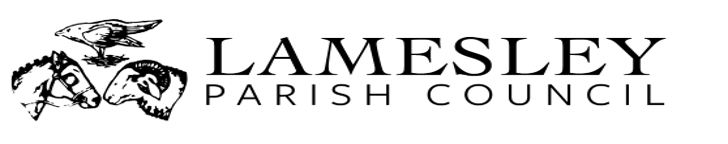 Minutes of Lamesley Parish Council Meeting held at The Mount on Monday 11th September 2023Attendees Cllr J Callaghan (Chair), Cllr E Andrew, Cllr M Burns, Cllr L Burns, Cllr S Greaves (Vice Chair), Apologies Cllr C Betts, Cllr E Miller, Cllr L Johnson Cllr J McCoid,275 ActionsMinutes of the 10th July 2023 Meeting were read, Parish clerk needs to make adjustments from page 3 and record in the next minutes. The minutes were signed by Chair276 Matters ArisingDue to apologies from councilors the meeting was not Quorate therefore there will be discussions and no decisions to be made this eveningPage 3 adjustments (10/7/23) is incorrect “Cllr S Greaves is happy to contact the allotment association for a loan of garden equipment and buying plants.” Cllr S Greaves had not agreed to collect any garden equipment from the allotment society.Cllr S Greaves did buy flowers and plants and will give invoice to clerk for reimbursement.Cllr L Burns to resend pen profile via email. Still need profiles from Cllr E Miller and Cllr J McCoid277 Correspondences was receivedLetter from local residentChair received a letter of thanks for attending estate walkaboutEmail invitation to attend Branch AGm Saturday 7th OctoberEmail from CDALC confirming training 7/9/23 for new clerks with zoom linkEmail from CDALC confirming new clerks finance training with zoom linkStatements received from Treasurers Acc and Bus Bank278 Financial ReportsFinancial statements and have been reconciled and financial report Parish clerk needs to bring to next meeting an accurate update of breakdown of predicted expenditure.Clerk to keep contacting Insurance company about making a claim to replacing vandalised community furniture.279 Specific area updatesEighton BanksEighton banks Village hall have opened the community centre for St Anne Primary school due to health and safety of concrete in the schoolThe Defibrillator will be going live on Thursday KibblesworthConcerns regarding gate welded open by Gateshead Council giving community access to the old Pitt road. This access was always locked and monitored by two farmers who held keys to allow access as and when needed.Discussions took place with Colin Swinney who will contact Legal Dept. Question that need answer, “Was it requested?” “Who made request?”There is now police involvement There has been a rise of fly tipping and vandalismIt would be useful if we had a named elected local councilor to contact and communicate issues involving local authorityLongshanks & Team CollieryCllr E Andrew is keeping an eye on the Angel of North regarding graffiti and vandalism. Cllr E Andrew has had verbal comments from tourist who were disappointed at graffiti and lack of care from local authorityLady Park and Lamesley – VacantWaiting for the road works to be complete280 Any Further BusinessParish clerk asked if the following Councillors could provide a pen profile for the Lamesley Parish Website. They are Cllr J McCoid and Cllr E MillerCllr M Burns has been invited to attend Branch agm on Saturday 7th October with Cllr J Callaghan Parish of clerk to compile a letter in reply to a local resident‘s concerns about sharing local events and activitiesPlanning department information received and nothing to reportCan councilors bring to the next meeting ideas for future spending and ideas on replacing furniture?Parish clerk to contact an interested resident who is interested in becoming a local parish councillorMeeting Closed at 19.25 pm281 Date of next meetingThe Millennium Centre on Monday 9th October 2023 for a 6.30pm start